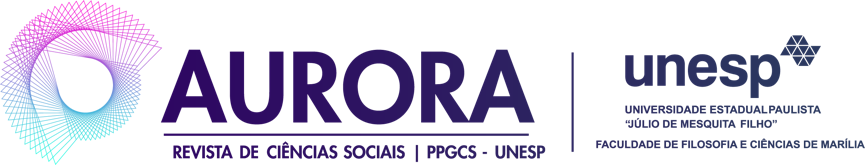 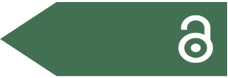 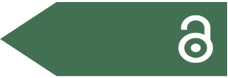 ENTREVISTATÍTULO EM PORTUGUÊS (CAIXA ALTA, NEGRITO, TIMES NEW ROMAN 14, CENTRALIZADO)TÍTULO EM ESPANHOL (CAIXA ALTA, NEGRITO, TIMES NEW ROMAN 14, CENTRALIZADO)TÍTULO EM INGLÊS (CAIXA ALTA, NEGRITO, TIMES NEW ROMAN 14, CENTRALIZADO)DOI:https://doi.org/10.36311/1982-8004.2024.v17.e024001EntrevistaRecebido: 00/00/0000Aprovado: 00/00/0000_________________________________Este template segue o formato ABNT, caso o autor/a tenha preferência pelas normas APA, é necessário seguir o material abaixo:https://revistas.marilia.unesp.br/index.php/aurora/libraryFiles/downloadPublic/105Texto introdutório acerca do entrevistado (em português, espanhol e inglês)Palavras-chave: Entre 3 e 5 palavras-chave, separadas por vírgula, letra minúscula. Fonte Times New Roman 12. (em português, espanhol e inglês)Fonte Time New Roman 12, cor preta, espaçamento entre linhas 1,5 para todo o artigo. Tamanho da fonte de 10 pts para citações longas; notas de rodapé tamanho 9; legendas e paginação tamanho 12. Recuo na primeira linha dos parágrafos em 2cm. O texto deverá seguir as normas da Associação Brasileira de Normas Técnicas (ABNT).Texto introductorio sobre el entrevistado.Palabras clave: Utilice hasta 05 (cinco) palabras clave, separándolas con coma.Introductory text about the intervieweeKeywords: Use up to 05 (five) keywords, separating them with a comma. Times New Roman Font, 12pts. justified Alignment. Simple spacing between lines.As palavras escritas em idioma diferente do adotado na redação do artigo devem ser redigidas em itálico. Fonte Times New Roman 12, cor preta, espaçamento entre linhas simples para todo o artigo. Tamanho da fonte de 10 pts para notas de rodapé; legendas; paginação. Recuo na primeira linha dos parágrafos em 2cm. O texto deverá seguir as normas da Associação Brasileira de Normas Técnicas (ABNT).TÓPICOS (CAIXA ALTA, NEGRITO, FONTE TIME NEW ROMAN 12, JUSTIFICADO)Entrevistador:XXXXXXXXXXXXXXXXXXXXXXXXXXXXXXXXXXXXXXXXXXXXXXXXXXXXXXXXXXXXXXXXXXXXXXXXXXXXXXXXXXXXXXXXXXXXXXXXXXXXXXXXXXXXXXXXXXXXXXXXXXXX.Entrevistado:XXXXXXXXXXXXXXXXXXXXXXXXXXXXXXXXXXXXXXXXXXXXXXXXXXXXXXXXXXXXXXXXXXXXXXXXXXXXXXXXXXXXXXXXXXXXXXXXXXXXXXXXXXXXXXXXXXXXXXXXXXXX. FORMATAÇÃO DAS REFERÊNCIASLetra tamanho 12 (igual o texto)Espaçamento entrelinhas: simples (ou 1,0)Alinhamento à esquerda (não justificado, como no texto)Um espaço em branco (um 'enter') entre as referênciasOs títulos devem ser destacados com: negrito, itálico ou sublinhado.Para informações sobre referências, acesse:https://docs.google.com/document/d/10uLvz-zBVqjeMhNxTOu34d64gx-u_BVA/edit